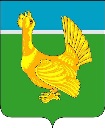 Администрация Верхнекетского районаПОСТАНОВЛЕНИЕО внесении изменений в постановление Администрации Верхнекетского района от 21.07.2020 №689 «О порядке назначения и выплаты мер социальной поддержки специалистам муниципальных общеобразовательных организаций, подведомственных Управлению образования Администрации Верхнекетского района»В соответствии со статьёй 7 Федерального закона от 06 октября 2003 года №131-ФЗ «Об общих принципах организации местного самоуправления в Российской Федерации», в связи с кадровыми изменениями, постановляю:1. Внести в постановление Администрации Верхнекетского района от 21.07.2020 №689 «О порядке назначения и выплаты мер социальной поддержки специалистам муниципальных общеобразовательных организаций, подведомственных Управлению образования Администрации Верхнекетского района» изменения, изложив приложение 3 в редакции согласно приложению к настоящему постановлению.     		2. Опубликовать настоящее постановление в информационном вестнике Верхнекетского района «Территория» и разместить на официальном сайте Администрации Верхнекетского района. 3. Настоящее постановление вступает в силу со дня его официального опубликования.Глава Верхнекетского района                                                           С.А. АльсевичЕ.А. БортниковаДело-2, члены комиссии-4Приложение к постановлению Администрации Верхнекетского районаот «14» ноября 2023 г.   № 979СОСТАВкомиссии по предоставлению мер социальной поддержки специалистам муниципальных общеобразовательных организаций, подведомственных Управлению образования Администрации Верхнекетского района14 ноября 2023 г.р.п. Белый ЯрВерхнекетского районаТомской области                №979Досужева Любовь Александровна - заместитель Главы Верхнекетского района по социальным вопросам- председатель комиссии;- заместитель Главы Верхнекетского района по социальным вопросам- председатель комиссии;Бортникова Евгения Александровна- специалист Администрации Верхнекетского района, секретарь комиссии;- специалист Администрации Верхнекетского района, секретарь комиссии;Елисеева ТатьянаАлексеевна-начальник Управления образования Администрации Верхнекетского района; -начальник Управления образования Администрации Верхнекетского района; Молиборская Наталья Николаевна- заместитель начальника Управления финансов Администрации Верхнекетского района – начальник бюджетного отдела.- заместитель начальника Управления финансов Администрации Верхнекетского района – начальник бюджетного отдела.